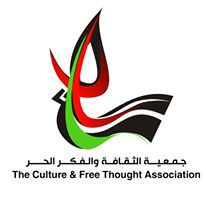 استقطاب مدربة/ في كيفية العناية بالبشرةجمعية الثقافة والفكر الحر، وهي مؤسسة أهلية فلسطينية غير ربحية، مستقلة، تأسست عام 1991، تلعب دورا قياديا في تطوير المجتمع المدني الفلسطيني من خلال العمل على تطوير و تعزيز حقوق الأطفال والشباب والمرأة في المحافظات الجنوبية والوسطى من قطاع غزة.  تعلن جمعية الثقافة والفكر الحر عن حاجتها استقطاب مدربة/ في كيفية العناية بالبشرةUNFPAضمن مشروع المساواة الجندرية من أجل التمكين بالشراكة مع صندوق الأمم المتحدة للسكان  الفرصة المتاحة :   مدربة في فن العناية بالبشرة.والمهام و المسئوليات المطلوبة :تركيب البشرة.التعرف على أنواع البشرة وحالتها وكيفية العناية اليومية والاسبوعية بالبشرة.تنظيف البشرة وأنواع المنظفات وكيفية التفريق بينهما.ترطيب البشرة وأنواع كريمات الترطيب الطبيعية.العناية باليدين والاظافر .العناية بالشعر وأنواع الشعر وكيفية التخلص من قشرة فروة الرأس .يطلب من المهتمين/ات تقديم السيرة الذاتية ، وذلك عن طريق البريد الالكترونيtrainer@cfta-ps.org ، ويٌشترط كتابة اسم الفرصة في خانة العنوان الخاصة بالرسالة الالكترونية.الموعد النهائي لتقديم الطلبات هو يوم الخميس الموافق23/5/2019، وسوف تقوم الجمعية بالاتصال بالمرشحين الذين  سيقع عليهم الاختيار فقط.المدة الزمنية  : 20 ساعة تدريبية.